МУНИЦИПАЛЬНОЕ БЮДЖЕТНОЕ ДОШКОЛЬНОЕ ОБРАЗОВАТЕЛЬНОЕ УЧРЕЖДЕНИЕ ДЕТСКИЙ САД № 163             Проект «Деды Морозы народов России»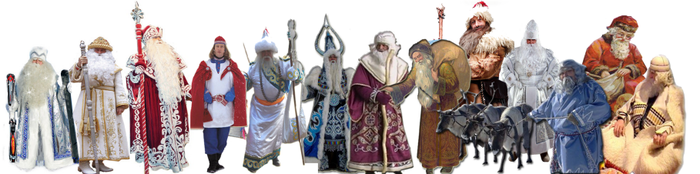                                                                                                      Выполнила воспитатель                                                                          Цыбанова М.ВСодержание:ВведениеАктуальностьЦель   Задачи  Практическая значимостьВид проекта Продолжительность  Периода реализации проектаУчастникиФормы реализацииМетодыОбразовательные областиОжидаемы результатЭтапы проектаПриложение:ВыводыВведениеКаждый из нас с нетерпением ждёт прихода праздника Новый год, а также его главного героя - Деда Мороза.  А кто они, эти герои, эти волшебники? Дед Мороз - старик в цветной (голубой, синей, красной или белой) шубе, с длинной белой бородой и посохом в руке, в валенках. Ездит на тройке лошадей. Неразлучен со своей внучкой Снегурочкой, обычно изображаемой в белой, серебристой или голубой шубе. Сейчас официальная резиденция Деда Мороза в России – Великий Устюг. Именно туда попадают все письма с детскими мечтами. В Белоруссии это Беловежская Пуща. Белорусский Дед Мороз, кроме того, не ограничивается только красной шубой в гардеробе – у него есть и синяя, и белая, и серебристая и др., а называют его еще Дзяд Мароз или Зюзя. Россия страна многонациональная, поэтому у многих народов России имеется собственный аналогичный персонаж, но называется и выглядит по-другому. АктуальностьДля всестороннего развития личности ребёнка, важно с детских лет знакомить его с исконно русскими традициями, приобщать к культуре своего народа. Однако не всегда дети имеют достаточно полное представление о народных традициях. В частности, при праздновании Нового года возникают сложности в определении происхождения традиционного сказочного персонажа- Деда Мороза. В связи с этим возникла необходимость изучения данного вопроса для расширения кругозора детей и воспитания у них бережного отношения к культурным народным традициям.Цель:   Сформировать у дошкольников представление о дедах Морозах разных народов  России, желание узнать о сходствах и различиях братьев Деда Мороза. Задачи:   Познакомить детей с историей появления Дед Мороза;Создать альбом на основе собранной информации и узнать имена и образы Деда Мороза  у разных народов России;Познакомить дошкольников с традициями своего народа и с обычаями разных народов России;Развивать познавательные интересы и творческий потенциал детей средствами проектной деятельности;Практическая значимость:   Составленным  альбомом могут пользоваться воспитатели  и дети  для расширения кругозора.Вид проекта - информационныйПродолжительность  - краткосрочныйПериода реализации проекта: с 10.01.18 по 31.01.18Участники: Воспитатель и детиФормы реализации; Презентация, рассматривание, беседы, чтение, рассказ воспитателя, НОДМетоды: Наглядные, словесныеОбразовательные области: Познавательное развитие; речевое развитие;Ожидаемый результаты: Повышение интереса к изучаемой теме; развитие кругозораЭтапы проекта:1)Подготовительный (выбор темы проекта, постановка целей; задач подбор иллюстрационного материала по теме;  выявление уровня знаний детей;)2)Основной (проведение бесед; оформление выставки и информационного стенда с использованием фотоматериалов, детских работ, методической и художественной литературы разработка альбома)3)Заключительный (подведение итогов работы, презентация продукта).Выводы:Я пришла к выводу, что и взрослые, и дети практически не владеют информацией о Дедах Морозах разных народов России. Так же я узнала у ребят, хотят ли они больше узнать об этом волшебнике. Ответ получила однозначный: все хотели бы узнать, как зовут и как выглядят разные Деды Морозы.Результаты проекта:Дети познакомились с Дедами Морозами разных народов России, а также с новогодними традициями и обычаями разных народов России. С большим удовольствием рассказывали своим родителям о братьях Российского Деда Мороза.Приложение:Альбом с иллюстрациями про Дедов Морозов народов России Презентация с разделами:  «Из истории Деда Мороза»;  «Свита Деда Мороза»;   «Вотчина Деда Мороза»;  «Транспорт Деда Мороза»;                                                Перспективный план                                                                      Январь                                                                      Январь                                                                      Январь2 неделя3 неделя4 неделя1). Презентация «Знакомство с историей про деда Мороза»Цель: Расширение представлений детей о Дедушке Морозе.Задачи: Образовательные: Уточнить и расширить знания детей о том, кто такой Дед Мороз, как выглядит, где он живет, на чём передвигается; формировать умения внимательно слушать воспитателя и сверстников, отвечать на поставленные вопросы.2). Игра – квест  «По следам Деда Мороза»Цель: Развитие слухового восприятия, внимания, памятиЗадачи: воспитание творческой активности учащихся, доброго отношения друг к другу; формирование и развитие коммуникативных навыков3). Чтение и слушание стихотворений про Деда МорозаЦель: Учить детей понимать содержание произведения, выразительно декламировать стихотворение. Учить детей запоминать стихи. Развивать память, речь.4.). Просмотр мультфильмов про Деда МорозаЦель: Прививать интерес к просмотру старых добрых мультфильмов. Создать праздничное настроение.«Дед Мороз и лето»«Когда зажигаются елки»«Дед Мороз и Серый Волк»«Новогодняя ночь»«Школа снеговиков»«Снеговик-почтовик»«В лесу родилась елочка»«Мороз Иванович»«Новогоднее путешествие»5.). Аппликация «Портрет Деда Мороза»Цель: Научить изготовлять образ (портрет) Деда Мороза.Задачи: Развивать творческие способности, воображение; мелкую моторику, глазомер.6).Выставка иллюстраций «Российский Дед Мороз»Цель: Создание условий для расширения и углубления представлений детей о главном традиционном сказочном персонаже Нового года – образе Деда Мороза.7).Пластилинография «Дед Мороз спешит на ёлку»Цель: Создание социальной ситуации развития детей по средствам художественно-эстетической деятельности. Развивать цветовое восприятие, совершенствовать мелкую моторику пальцев рук и кистей. Воспитывать интерес к сказочным образам.8). Стихотворение с массажем пальцев рук «Шел Мороз с дозором»Цель: Развития мелкой моторики рук у детей посредством систематического использования массажа и самомассажа кистей и пальцев рук детей.1). Разучивание подвижной народной игры «Два Мороза»Цель: Познакомить ребят с подвижной игрой, способствовать сплачиванию коллектива, формировать умение действовать в соответствии с правилами игры, увертываться от ведущего, ориентироваться в пространстве, развитие ловкости, быстроты реакции, внимания.2).Рисование «Дом Деда Мороза»Цель: Развивать умение наносить краску точно в размеченных участках, подбирать соответствующую цветовую гамму; развивать образное мышление, восприятие, фантазию, мелкую моторику, 3).Беседа «О встрече Российского  Деда Мороза в Тверском городском саду»Цель: Развивать умение отвечать на вопросы полными предложениями, активизировать словарь; воспитывать умение выслушивать рассказы сверстников.5).Просмотр сказки-фильма «Морозко»Цель: Познакомить детей с русской народной сказкой «Морозко». воспитывать интерес к русскому народному фольклору.6). Составление альбома из детских рисунков «Наш любимый Дед Мороз» Цель: Учить создавать образ Деда Мороза, передавая характерные особенности внешнего вида. воспитывать желание. Воспитывать желание участвовать в совместной деятельности , радоваться результатам коллективной работы.7). Чтение отрывков сказки «Двенадцать месяцев» с рассматриванием иллюстрацийЦель: Знакомить детей с культурой народов разных стран.8). Викторина «Новогодний волшебник»Цель: Расширение кругозора, коррекция мышления, познавательной активности, творческих коммуникативных способностей у дошкольников.8). Конструиро-вание  «Сани для Деда Мороза»Цель: Формирование умения анализировать постройку, выделять её части, форму, размеры, расположение деталей. Развитие конструктивных навыков, фантазии и воображения. Воспитание навыка сотрудничества в коллективном творчестве, чувства ответственности за общее дело,  умения доводить до конца начатое дело.1). Беседа «Такой разный Дед Мороз»Цель: Сформировать у дошкольников представление о дедах Морозах разных народов России, желание узнать о сходствах и различиях братьев Деда Мороза, об их именах.2).Презентация «Братья Деда Мороза»Цель: Способствовать расширению кругозора детей: дать детям представление о  Дедах Морозах разных народов России , об их месте расположении, об их особенностях, о национальных традициях.3). Выставка иллюстраций «Деды Морозы народов России»Цель: Сформировать у дошкольников представление о дедах Морозах разных народов России, желание узнать о сходствах и различиях братьев Деда Мороза, об их именах.Задачи:  Способствовать расширению кругозора детей: дать детям представление о новогодних традициях в разных странах;Воспитывать дружелюбное и уважительное отношение к другим народам;Развивать любознательность и навыки самостоятельной исследовательской деятельности;4). «Придумывание рассказа на тему «Путешествие по России  с Дедом Морозом».Цель: Активизация детского воображения, подготовка к литературно-словесному творчеству.5). Творческая мастерская «Подарки для Деда Мороза»Цель: Совершенствовать умение детей лепить предметы разной формы и величины, учить детей использовать дополнительные  элементы из бросового материала. 6). На прогулке строительство из снега с использованием цветных льдинок (предварительно заготовленных на НОД) «Дворец для Деда Мороза»Цель: Учить детей строить домик из снега украшая цветными льдинками, развивать творческие способности, пространственное мышление.8) Просмотр телепередачи Образы Деда Мороза у разных народов России (скачена с YouTube)https://www.youtube.com/watch?v=o8QEiZp893c7). Итоговая беседа «Деды Морозы разных народов России»Цель: Обобщить представления детей о главном герое новогодних праздников – Дедушке  Морозе и его братьев.Воспитывать уважительное отношение к традициям празднования Нового года людей  разных национальностей.